 :  :?? .  .    , 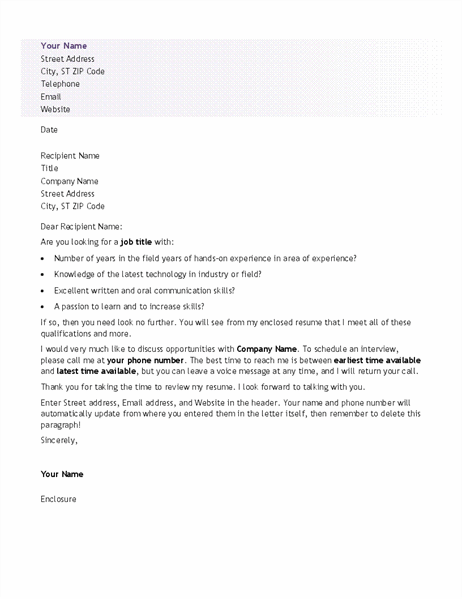 